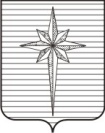 АДМИНИСТРАЦИЯ ЗАТО ЗВЁЗДНЫЙпостановление19.04.2018 											 № 385О проведении муниципального конкурса «Лидеры родительского просвещения и образования» В соответствии с Постановлением комиссии по делам несовершеннолетних и защите их прав Пермского края от 12.10.2017 № 15,  пунктами 29, 30 части 2 статьи 41 Устава городского округа ЗАТО Звёздный Пермского края, в рамках реализации социального проекта «Сохраним семью – сбережём Россию» на территории ЗАТО Звёздный и с целью обмена опытом работы педагогов и работников культуры по формированию ответственной и позитивной родительской позиции у населения ЗАТО Звёздный администрация ЗАТО Звёздный постановляет:	1. Провести с 15.04.2018 по 15.05.2018 муниципальный конкурс «Лидеры родительского просвещения и образования» (далее - Конкурс).	2. Утвердить прилагаемое Положение о муниципальном конкурсе «Лидеры родительского просвещения и образования».3. Директору МБУК «Городская библиотека» Левкович О.А. организовать и провести Конкурс.	4. Опубликовать (обнародовать) настоящее постановление установленным порядком в информационном бюллетене ЗАТО Звёздный «Вестник Звёздного».	5. Настоящее постановление вступает в силу после дня его подписания, распространяется на правоотношения, возникшие с 15.04.2018.6. Контроль за исполнением постановления возложить на заместителя главы администрации ЗАТО Звёздный по социальным вопросам Шалимову Л.Н.Глава администрации ЗАТО Звёздный				         А.М. ШвецовУТВЕРЖДЕНО							постановлением администрации							ЗАТО Звёздный							от 19.04.2018 № 385Положениео муниципальном конкурсе «Лидеры родительского просвещения и образования» І. Общие положения Муниципальный конкурс «Лидеры родительского просвещения и образования» (далее – Конкурс) проводится в рамках Межведомственного плана по родительскому просвещению и образованию в ЗАТО Звёздный на 2018 год, утверждённого постановлением Комиссии по делам несовершеннолетних и защите их прав при администрации ЗАТО Звёздный  от 22.03.2018 № 4.Учредителями Конкурса являются администрация ЗАТО Звёздный и информационно-методический центр родительского просвещения и образования на базе МБУК «Городская библиотека».ІІ. Цель и задачи Основной целью Конкурса является обобщение опыта работы педагогов и работников культуры по формированию ответственной и позитивной родительской позиции у населения ЗАТО Звёздный. Задачи:выявление лучших практик работ по формированию ответственной и позитивной родительской позиции;  проведение экспертной оценки опыта работы педагогов и работников культуры ЗАТО Звёздный;организация участия победителей Конкурса в краевом конкурсе «Отличник детства».ІІІ. Условия проведения КонкурсаУчастниками Конкурса являются педагогические работники образовательных организаций ЗАТО Звёздный; работники учреждений культуры; руководители семейных клубов учреждений образования и культуры, расположенные на территории ЗАТО Звёздный (далее – участники).Конкурс проводится по следующим номинациям: «Учимся быть родителями»;«Лучшие традиции детско-родительских мероприятий»;«К истокам рода своего».Материалы из опыта работы педагогов и работников культуры (далее - конкурсные работы) представляются по форме Заявки (Приложение 1).IV. Требования к конкурсным работамОсновное содержание конкурсных работ – создание в образовательных организациях и учреждениях культуры ЗАТО Звёздный системы родительского образования.В конкурсной работе может быть представлено:описание разнообразных организационных форм родительского образования;образовательная программа (план) обучения умению быть ответственными родителями;разработка собственной модели системы родительского образования;информационно-методическое обеспечение родительского образования в учреждении;описание результативности конкурсной работы – количественные (количество мероприятий, посетителей) и качественные;описание формы стимулирования и поощрения участников и организаторов в образовательном и культурно-просветительском процессе;описание методов формирования и сохранения традиций в процессе обучения ответственному и позитивному родительству.Требования к оформлению конкурсной работы: выполняется шрифтом TimesNewRoman 14 размера, поля слева – 3 см, справа – 1,5 см, верхнее и нижнее по 2 см, нумерация страниц обязательна. Презентация конкурсной работы, как иллюстрации представленному опыту работы педагогов и работников культуры, должна состоять из 5-7 слайдов.V. Критерии оценки конкурсных работКонкурсные работы оцениваются по следующим критериям:1. Цели и задачи должны быть сформулированы ясно, конкретно и полно;2. Содержание материалов в полной мере отражает участие родителей  в деятельности образовательных организаций и учреждений культуры;3. Содержание материалов имеет методическую ценность;4. Компоненты выстроены системно, взаимосвязаны или выстроены как алгоритм, их описание даёт ясное представление о содержании работы;5. Присутствует оригинальный подход к решению проблематики, материалы могут быть рекомендованы к использованию;6. Полученные результаты реальны, адекватны поставленной цели, способы их определения корректны, дан инструментарий;7. Приложения отражают основное содержание конкурсной работы, расширяют и дополняют представление о работе.VI. Время и место проведения КонкурсаКонкурсные работы принимаются на бумажном и электронном носителях до 15 мая 2018 года по адресу: 614575, Пермский край, п. Звёздный, ул. Ленина, 1Б (МБУК «Городская библиотека»); e-mail: mukbiblioteka@yandex.ru, с пометкой: конкурс «Лидеры родительского просвещения и образования». Форма согласно Приложению 1.Сроки проведения Конкурса: с 15 апреля по 15 мая 2018 г.VII. Подведение итоговКонкурсные работы оцениваются жюри, состав которого определяют учредители Конкурса.В каждой номинации Конкурса определяется 1 победитель. Победители в каждой номинации награждаются дипломом победителя. Остальные участники - дипломами участника Конкурса. Подведение итогов Конкурса -  с 16 по 25 мая 2018 г. Награждение победителей и участников Конкурса состоится 25 мая 2018 г. в 16.00 час. в МБУК «Городская библиотека» по адресу: 614575, Пермский край, п. Звёздный, ул. Ленина, 1Б.Представленный опыт работы педагогов и работников культуры по формированию ответственной и позитивной родительской позиции у населения ЗАТО Звёздный будет обобщён и опубликован в сборнике методических материалов по родительскому просвещению и образованию.Педагоги и работники культуры, чьи материалы войдут в сборник, получат свидетельства о распространении их опыта работы в городском округе ЗАТО Звёздный и методическую библиотечку по формированию ответственной и позитивной родительской позиции у взрослых, у детей и у молодёжи. Участникам Конкурса гарантируется конфиденциальность персональных данных. Обработка персональных данных осуществляется только с письменного согласия участников Конкурса, составленного по форме, указанной в Приложении 2.Заявкана участие в муниципальном конкурсе«Лидеры родительского просвещения и образования»Номинация: _______________________________________________________Тема конкурсной работы: __________________________________________Организация-заявитель: ___________________________________________Руководитель конкурсной работы:/фамилия, имя, отчество (полностью), должность, телефон, электронная почта/________________________________Цели и задачи конкурсной работы: /не более 0,3 страницы/Содержание конкурсной работы:/не более 3 страниц/Показатели результативности конкурсной работы – количественные (количество посетителей) и качественные: /не более 0,5 страницы/Выводы конкурсной работы: /не более 0,3 страницы/Презентация: /не более 5-7слайдов/________________ / _____________               «____» _____________ ______ г.                                                                                                датаМ.П.                                                                                          СОГЛАСИЕ НА ОБРАБОТКУ ПЕРСОНАЛЬНЫХ ДАННЫХЯ, __________________________________________________________, паспорт серии ______________ номер ___________________, выданный ___________________________________________________________________________________________________________________________________, в соответствии с требованиями статьи 9 Федерального закона от 27.07.2006 № 152-ФЗ «О персональных данных» подтверждаю своё согласие на обработку в информационно-методическом центре МБУК «Городская библиотека» (далее – ИМЦ) моих персональных данных в целях, установленных Муниципальным конкурсом «Лидеры родительского просвещения и образования», а также на распространение ИМЦ моих персональных данных в случаях публикаций статей и отчёта о конкурсе в средствах массовой информации (в печатном и электронном виде). К персональным данным, на обработку которых даётся согласие, относятся: - паспортные данные; - сведения о домашнем и мобильном телефоне, личной электронной почте; - фотографии. Обработка персональных данных может осуществляться любыми способами, не запрещёнными законодательством Российской Федерации. Об ответственности за достоверность представленных сведений предупреждён (предупреждена). Я подтверждаю, что мне известно о праве отозвать своё согласие посредством составления соответствующего письменного документа.___________________ _______________________ _______________________             подпись                        расшифровка                               дата Приложение 1 Приложение 2 